MAT 6. RAZRED (torek, 2. 6. 2020)Rešitve nalog: SDZ (3. del), str. 104/ 4, 5                                               str. 105/ 8, 9, 10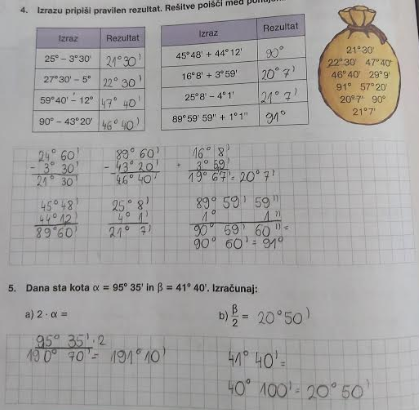 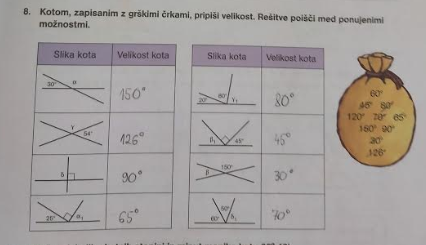 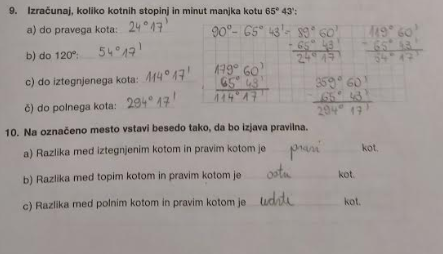 OBRAVNAVA NOVE UČNE SNOVI: ČASOVNE ENOTE IN RAČUNANJE Z NJIMIUčenci, danes boste ponovili, kako računamo z enotami za čas.V SDZ (3. del) je ta učna snov na strani 108 in 109.Zapiši si:URA , MINUTA  in SEKUNDA  so časovne enote, s katerimi merimo trenutni čas in krajša časovna obdobja.Za daljša časovna obdobja uporabljamo merske enote DAN, MESEC, LETO, tudi STOLETJE in TISOČLETJE.En MESEC traja  ali dni. Eno LETO traja  mesecev, kar je  ali  dni.Zapiši si naslednjo nalogo:Gospod Novak se od doma odpelje z avtomobilom ob  Na cilj prispe ob  Koliko časa je trajalo njegovo potovanje?Čas potovanja izračunamo  Ker od  minut ne moremo odšteti  minut, eno uro spremenimo v  minut in zapišemo:Njegovo potovanje je trajalo Reši naslednje naloge v SDZ (3. del), str. 109, 110/ 1, 2, 3, 6